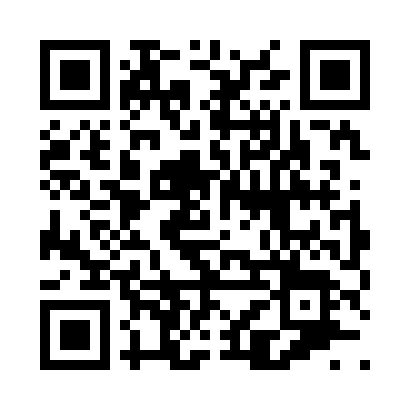 Prayer times for Cowlitz, Washington, USAWed 1 May 2024 - Fri 31 May 2024High Latitude Method: Angle Based RulePrayer Calculation Method: Islamic Society of North AmericaAsar Calculation Method: ShafiPrayer times provided by https://www.salahtimes.comDateDayFajrSunriseDhuhrAsrMaghribIsha1Wed4:185:561:085:068:2110:002Thu4:165:551:085:078:2310:023Fri4:135:531:085:078:2410:044Sat4:115:521:085:088:2510:065Sun4:095:501:085:088:2710:086Mon4:075:491:085:098:2810:107Tue4:055:471:085:098:2910:128Wed4:035:461:085:108:3110:149Thu4:015:441:085:108:3210:1610Fri3:595:431:085:118:3310:1711Sat3:575:421:085:118:3410:1912Sun3:555:411:085:128:3610:2113Mon3:535:391:085:128:3710:2314Tue3:515:381:085:128:3810:2515Wed3:505:371:085:138:3910:2716Thu3:485:361:085:138:4010:2917Fri3:465:351:085:148:4210:3118Sat3:445:341:085:148:4310:3319Sun3:425:321:085:158:4410:3420Mon3:415:311:085:158:4510:3621Tue3:395:301:085:158:4610:3822Wed3:375:301:085:168:4710:4023Thu3:365:291:085:168:4810:4224Fri3:345:281:085:178:4910:4325Sat3:335:271:085:178:5010:4526Sun3:315:261:095:178:5110:4727Mon3:305:251:095:188:5210:4928Tue3:285:251:095:188:5310:5029Wed3:275:241:095:198:5410:5230Thu3:265:231:095:198:5510:5331Fri3:245:231:095:198:5610:55